Second Class Homework for Week Beginning 25th MayMonday 25th MayMaths: Table Toppers- Pages 66 and 67. English: Starlight: Read page 66 ‘Dr Scorpio Strikes Again (Part 2) ’ Highlight and discuss the focus wordsUse an online dictionary to find and read the definition of the words.Complete page 67.  Complete part A in your copy using full sentence answers and then complete parts b and c in your book.* Challenge: Do green box task. Draw your favourite part of the story in your copy.Reading: Independent reading of a novel of your choice and read three pages aloud to parent/ guardian.Spellings: Learn how to spell shook, often, picture, future, nature, creature, fracture, adventure, mouse, miceGaeilge:Bua na Cainte: Please revise Mé Féin, Ceacht 11 (Lesson 11) using the Bua na Cainte software. The girls covered this lesson at the beginning of the year. Listen to the conversation/ song and complete the games/ activities. Tuesday 26th MayMaths: Log onto CJfallon.ie and sign in as a student/ parent to access books.Click through> Level: Primary, Class: 2nd Class, Subject: Maths, Series: Brain Teasers View online e-book and complete pages 38 and 39 in a copy. English: Grammar: Revision of prepositions (words that explain the position of an object), conjunctions (words that join two sentences together) and punctuation. Watch the videos below for more information and explanation.Preposition video https://www.youtube.com/watch?v=4DLxGFDwFAYConjunction video https://www.youtube.com/watch?v=RCRiI9NQwOIStarlight: Complete page 68.Reading: Independent reading of a novel of your choice and read three pages aloud to parent/ guardian.Spellings: Learn how to spell shook, often, picture, future, nature, creature, fracture, adventure, mouse, mice Gaeilge:Bua na Cainte: Please revise Mé Féin, Ceacht 12 (Lesson 12) using the Bua na Cainte software. The girls covered this lesson at the beginning of the year. Listen to the conversation/ song and complete the games/ activities. Wednesday 27th May:​Maths: Log onto CJfallon.ie and sign in as a student/ parent to access books.Click through> Level: Primary, Class: 2nd Class, Subject: Maths, Series: Brain Teasers. View online e-book and complete pages 40 and 41 in a copy.English:Starlight: Use your plan and draft from pages 61 and 65 to help you write your Superhero story on page 69. Remember to include a title and to use correct punctuation throughout!Reading:  Online Reading of Collins Big Cats Supplementary Readers; Parents to log onto https://connect.collins.co.uk/school/teacherlogin.aspxClick Teacher Login.Enter the following username: parents@harpercollins.co.uk.Enter password: Parents20!Choose a Collins Big Cat Reader. Books bands go from easy to difficult. Red, yellow and blue are easier. Green, orange, turquoise and purple are more challenging. Gold, white and lime are most challenging. Experiment and choose a book that is not too easy but not too difficult. Something you will enjoy reading!Listen to the book being read and read it silently.Read novel aloud to a parent/ guardian.  Spellings: Learn how to spell shook, often, picture, future, nature, creature, fracture, adventure, mouse, mice Gaeilge:Bua na Cainte: Please revise An Scoil, Ceacht 1 (Lesson 1) using the Bua na Cainte software. The girls covered this lesson at the beginning of the year. Listen to the conversation/ song and complete the games/ activities. Thursday 28th MayMaths:Topic: WeightRevise facts: There are 1000 grams in a kilogam. 500g in ½ a kg. 250g in a ¼ kg and 750g in ¾ kg. Task: Can you find any items at home that tell you the weight of that item? Find as many as you can, place them on your kitchen table and sort them into groups- 250g or less, 500g or less, 750g or less, 1kg or less, more than 1kg.Practise using a weighing scales to measure out different weights of ingredients at home. Focus on understanding the value of the lines on the scales. Game: Remember our Postman Pat’s Parcel game? You can play an online version of this here https://www.ictgames.com/mobilePage/mostlyPostie/index.html IXL activities;https://ie.ixl.com/math/class-2/compare-and-convert-metric-units-of-masshttps://ie.ixl.com/math/class-2/which-metric-unit-of-mass-is-appropriateEnglish:Starlight: Complete the Reading Tests on page 70 and 71Reading:  Online Reading of Collins Big Cats Supplementary Readers. See Wednesday’s instructions to access. Spellings: Learn how to spell shook, often, picture, future, nature, creature, fracture, adventure, mouse, mice .Gaeilge:Bua na Cainte: Please revise An Scoil, Ceacht 2 (Lesson 2) using the Bua na Cainte software. The girls covered this lesson at the beginning of the year. Listen to the conversation/ song and complete the games/ activities. Friday 29th MayMaths:Topic: Operations of Addition and SubtractionComplete the activities on the following web pageshttps://www.mathplayground.com/brain_workouts/brain_workout_01_addition.htmlhttps://www.iknowit.com/lessons/c-word-problems-choose-the-operation-add-subtract.htmlhttps://www.mathplayground.com/wpdatabase/02a.htmlhttps://www.mathplayground.com/wpdatabase/02d.htmlhttps://www.mathplayground.com/math_monster_addition.htmlEnglish:Reading: Online Reading of Collins Big Cats Supplementary Readers. Refer back to Wednesday’s work for instructions on how to access.Spellings: Write spellings into sentences. Ask someone to test you on the spellings. Gaeilge: Bua na Cainte: Please revise An Scoil, Ceacht 3 (Lesson 3) using the Bua na Cainte software. The girls covered this lesson at the beginning of the year. Listen to the conversation/ song and complete the games/ activities. Spellings:Ag Cur Ceist (Asking questions) An bhfuil tú ___? (ag siúl/ ag léim): Are you walking/ jumping?Tá mé/ Níl mé : I am/ I am notAn bhfuil sí___? (ag rith, ag scríobh) : Is she running/ writing?An bhfuil sé ___? Ag léamh/ ag gaire): Is he reading/ laughing?ADDITIONAL OptionaL WORK FOR This WEEKArt:  Outdoor ArtStudy Artist: Andy Goldsworthy by watching the video https://www.youtube.com/watch?v=FN7w39QKxjkLook and respond to Andy’s creationsCreate your own outdoor sculpture! Go outside, use what you can to create an interesting piece of art that fits into the existing landscapeUse iPads/ cameras to photograph your workSESE Science: Grow a Rainbow ExperimentThis science experiment is a great example of chromatography. Chromatography is a way of separating out a mixture of chemicals. If you ever got a paper with ink wet you would have seen the ink move across the page in streaks.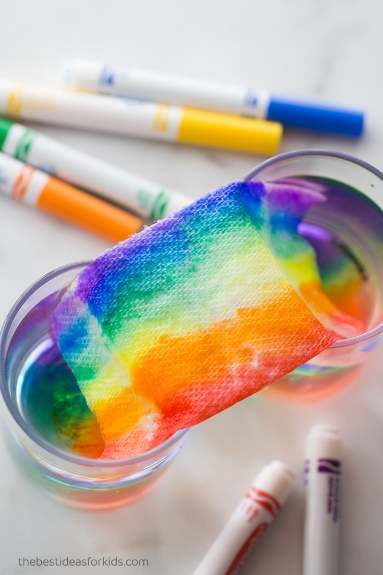 Capillary action (the ability of a liquid to flow in narrow spaces without the assistance of, or even in opposition to, external forces like gravity) makes the marker dye move up the paper towel.  The water moves upward through the paper towel, lifting the washable dye molecules with it. Because the washable markers are water based, they disperse in water.For information and instructions on how to do the experiment visit the links below!https://www.thebestideasforkids.com/grow-a-rainbow-experiment/https://www.thebestideasforkids.com/grow-a-rainbow-experiment/?jwsource=cl Reading for Enjoyment:
I hope you enjoyed listening to the chapters that have been read so far, you can continue to listen to the story on the link below.A chapter of Harry Potter and the Philosopher’s Stone will become available to listen to every week on https://www.wizardingworld.com/. Each new chapter will be read aloud by a different celebrity every week.Listen to the story and also the reader’s voice as they read the story! Are they a good reader? What makes you think so? Do you like the story so far? Read something you find interesting and enjoyable for at least 20 minutes every day!Reading is so important as it helps with spelling, comprehension, vocabulary and writing.
 
Keep a Diary:Continue to write in your diary and write down what you do each day. You could also write down your thoughts, your feelings or draw pictures of your day. It will be a nice thing to have in years to come as this time will too become part of history.
 
Handwriting:Finish any leftover pages in your handwriting book
RTE Home School Hub:
The RTE School hub is full of interesting and exciting activities to make good use of your time so check it out. https://www.rte.ie/learn/home-school-hub/ 
 
PE Activities:Gaelic Training with St Colmcilles GAA every Sunday morning from 11- 11:30am via Microsoft Teams for children born 2012-2014. For more information email conor.brennan.gpo.meath@gaa.ie or phone Conor at +447596098004.Get out for a walk or why not try to jog a little each day you can build this up gradually. PE with Joe: Starts at 9am each day.https://www.youtube.com/results?search_query=joe+wicks+school+workoutPE with Coach Ciarán: Our basketball coach Ciaran has also a you-tube channel and the children can find these lessons at https://www.youtube.com/results?search_query=coach+ciaranChildren can continue practicing the Gaelic skills that they have learned this year, bouncing, throwing, catching and soloing the ball.Children can continue practicing the tennis skills that have learned this year, throw, bounce, hit, bounce and catch.Children can continue practicing the soccer skills that they have learned this year- dribbling, kicking the ball at a target, passing the ball.Music: Revise tin whistle songs from throughout the year! Can you can play Happy Birthday on your tin whistle? 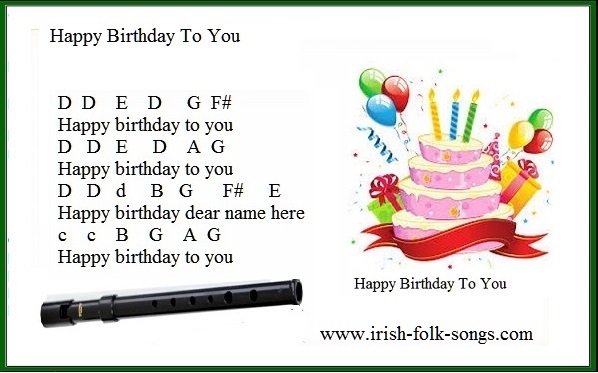 Have a go at making your own music festival at home. Head to the website https://dabbledoomusic.com/blog/207113/homemusicfestival to find out more about how to do this at home! It will be sure to keep the whole family entertained!GaeilgePlease download the Bua na Cainte programme for Irish. It's quite straightforward.Go to: edco.ie/bua www.dropbox.com/sh/2l9k7prhpldw0od/AACvW1YAwQfDlaeDnbWBc1X0a?dl=0Select the file which suits your computer Mac or PCSelect the class level you require (Second Class), and then click on it to start a download of the file.Once the download has completed, click on the file to install and follow the on-screen instructions.A Bua na Cainte icon will appear on your desktop.Once you select this icon a login page will open where you will need to enter the following details: Login: trial         Password: trialHere is a link to a brief tutorial of how to use the Bua na Cainte Software. The video uses the Senior Infant software but the Second Class software follows the exact same layout. https://www.youtube.com/watch?v=VTm0BYv2PFI#action=share Work to be emailed;Two pieces of work that could be photographed and e-mailed to me on Friday 29th May include;Starlight Superhero PieceEnglish sentences using weekly spellings.Result of English Reading testPhotograph of Art TaskSESE Project – Rainbow ExperimentVoice Recording of ReadingVoice Recording of Tinwhistle SongVoice Recording of Irish Comhrá (conversation)